Российская Федерация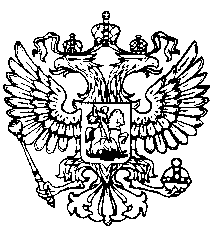 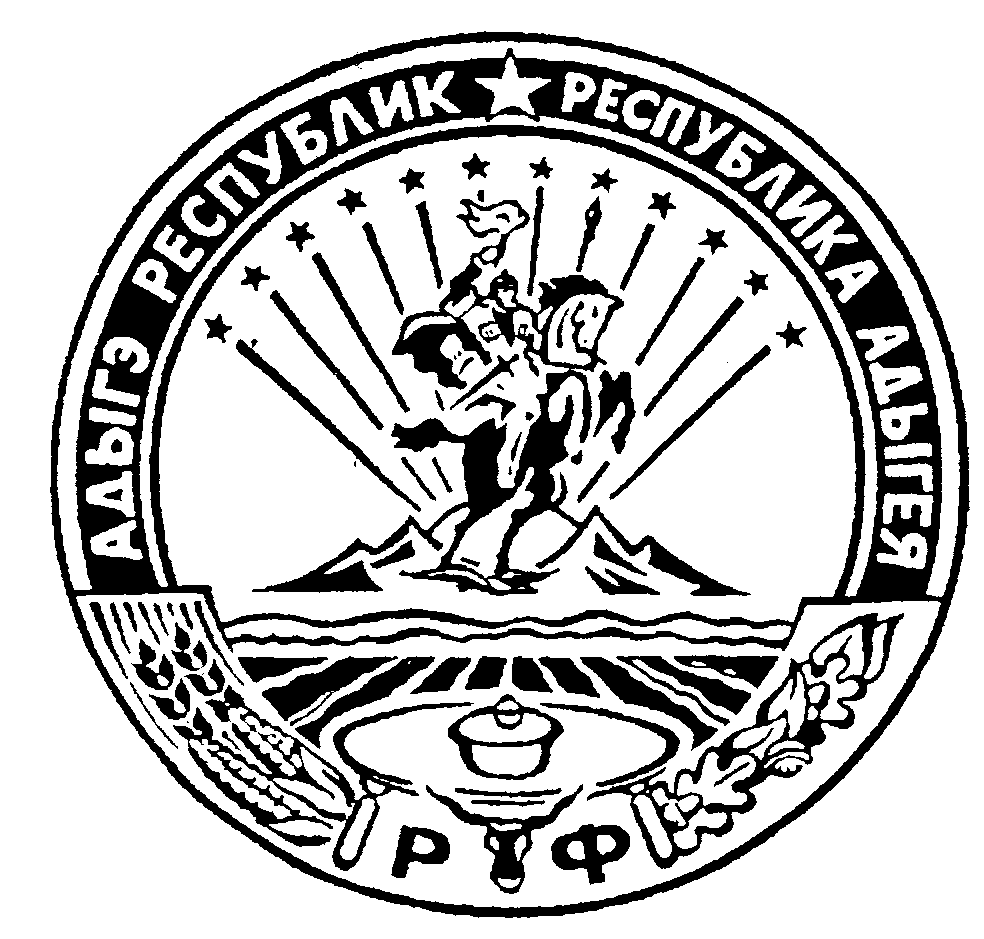 Республика АдыгеяСовет народных депутатовмуниципального образования«Ходзинское сельское поселение»____________________________________________________________________________проектРЕШЕНИЕСовета народных депутатов муниципального образования«Ходзинское сельское поселение»от  «____» _________  2023года                           №____                                     аул ХодзьО передаче полномочий по осуществлению внутреннего муниципального финансового контроля  на 2024 год.В соответствии с пунктом 4 статьи 15 Федерального  закона  от 6 октября 2003г. №131-ФЗ «Об общих принципах организации местного самоуправления в Российской Федерации»,  частью 3 статьи 265,  статьей 269.2 Бюджетного кодекса Российской Федерации, статьей 99 Федерального закона от 5 апреля 2013 года N 44-ФЗ «О контрактной системе в сфере закупок товаров, работ, услуг для обеспечения государственных и муниципальных нужд», Совет народных депутатов муниципального образования «Ходзинское сельское поселение»                                                 РЕШИЛ:Передать Совету народных депутатов муниципального образования «Кошехабльский район» полномочия по осуществлению внутреннего муниципального финансового контроля в части: 1) в соответствии с пунктом 1 статьи 269.2 Бюджетного кодекса Российской Федерации:- контроль за соблюдением положений правовых актов, регулирующих бюджетные правоотношения, в том числе устанавливающих требования к бухгалтерскому учету и составлению и представлению бухгалтерской (финансовой) отчетности государственных (муниципальных) учреждений;- контроль за соблюдением положений правовых актов, обусловливающих публичные нормативные обязательства и обязательства по иным выплатам физическим лицам из бюджетов бюджетной системы Российской Федерации, а также за соблюдением условий договоров (соглашений) о предоставлении средств из соответствующего бюджета, государственных (муниципальных) контрактов;- контроль за соблюдением условий договоров (соглашений), заключенных в целях исполнения договоров (соглашений) о предоставлении средств из бюджета, а также в случаях, предусмотренных настоящим Кодексом, условий договоров (соглашений), заключенных в целях исполнения государственных (муниципальных) контрактов;- контроль за достоверностью отчетов о результатах предоставления и (или) использования бюджетных средств (средств, предоставленных из бюджета), в том числе отчетов о реализации государственных (муниципальных) программ, отчетов об исполнении государственных (муниципальных) заданий, отчетов о достижении значений показателей результативности предоставления средств из бюджета;- контроль в сфере закупок, предусмотренный законодательством Российской Федерации о контрактной системе в сфере закупок товаров, работ, услуг для обеспечения государственных и муниципальных нужд.  2) в соответствии с пунктом 8 статьи 99 Федерального закона от 5 апреля 2013 г. N 44-ФЗ «О контрактной системе в сфере закупок товаров, работ, услуг для обеспечения государственных и муниципальных нужд»:- соблюдения правил нормирования в сфере закупок, установленных в соответствии со статьей 19 настоящего Федерального закона;- определения и обоснования начальной (максимальной) цены контракта, цены контракта, заключаемого с единственным поставщиком (подрядчиком, исполнителем), начальной цены единицы товара, работы, услуги, начальной суммы цен единиц товара, работы, услуги;- соблюдения предусмотренных настоящим Федеральным законом требований к исполнению, изменению контракта, а также соблюдения условий контракта, в том числе в части соответствия поставленного товара, выполненной работы (ее результата) или оказанной услуги условиям контракта;-соответствия использования поставленного товара, выполненной работы (ее результата) или оказанной услуги целям осуществления закупки.3. Направить Решение в Совет народных депутатов муниципального образования «Кошехабльский район»4.Администрации муниципального образования заключить соглашение с администрацией МО «Кошехабльский район». 5. Настоящее Решение разместить на официальном сайте администрации в сети «Интернет».6. Настоящее Решение вступает в силу с момента его официального опубликования. ПредседательСовета народных депутатов                                            МО «Ходзинское сельское поселение»                                    М.Д.ТерчуковаГлава муниципального образования«Ходзинское сельское поселение»                                             Р.М.Тлостнаков